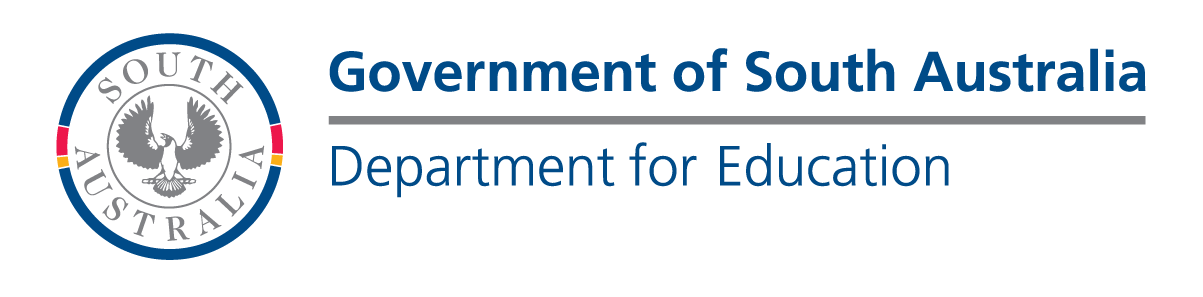 OUT OF SCHOOL HOURS CARE (OSHC) - ACTION PLANNOTE: Information included in the action plan can be transferred into your service Quality Improvement Plan. Approved Provider:Provider Approval Number:PR-Service Name:Service Approval Number:SE-Address:Name of principal:SignatureDateName of chairperson:SignatureDateName of director:SignatureDateSubjectRecommended action/sResources/linksWho is responsible?When by?CompletedNational Quality Framework (NQF)ACECQA - National Quality FrameworkEducation Standards BoardACECQA Quality improvement plansACECQA - Self-assessment toolRoles and responsibilitiesGoverning council operated OSHC serviceSchool governing council instrument of authorisation to the principalEmployment and recruitmentJob and person specificationsOSHC director - job and person specificationsThe principal may contact Employee Relations if further advice is needed.Employee Relations unit:Email: education.ecu@sa.gov.au Phone: 8226 1342 StaffingACECQA - Qualifications for working in OSHC servicesDepartment for Education - Qualifications and requirements for working in OSHC servicesTo work with children and young people in SA government educational sites and services, you must have a current working with children check.About working with children checksThe principal may contact Employee Relations if further advice is needed.Employee Relations unit:Email: education.ecu@sa.gov.au Phone: 8226 1342 Performance and developmentPerformance and developmentManaging unsatisfactory performanceProfessional LearningGowrie SA - Professional learningOSHCsaEmployment and recruitment merit selection procedureEmployment and recruitmentMerit selection procedureInductionGovernance and leadershipACECQA - Governance and leadership Industrial information and awardsIndustrial information and awards for OSHC staffFair WorkThe principal may contact Employee Relations if further advice is needed.Employee Relations unit:Email: education.ecu@sa.gov.au Phone: 8226 1342 Financial operation of OSHC and BudgetingSchool and Preschool Financial Support:Email: education.SiteFinancialResources@sa.gov.auPh: 1800 100 091 Financial Management Checklist To access the Department for Education intranet you will need log in credentials. If you do not have access you will need to see the school principal.Financial operation of OSHC instructionOSHC Budget ToolOSHC Budgeting Tool user guideOSHC Financial roles and responsibilities checklistSupport to include children with disabilities or additional needsIntervac funding guidelines for OSHC services to support children with disabilitiesPh: (08) 8226 9479Gowrie SA - Inclusion agencyPh: 1800 129 606 or (08) 8234 5219OSHC Contact list